Тридцать пятое заседание двадцать шестого созываР Е Ш Е Н И Е15 декабря 2014 года № 110О передаче автомобильных дорог общего пользования местного значения сельского поселения Янгантауский сельсовет муниципального района Салаватский район Республики Башкортостан в собственность муниципального района Салаватский район Республики БашкортостанРуководствуясь Федеральным законом от 27 мая 2014 года № 136-ФЗ «О внесении изменений в статью 26.3 Федерального закона «Об общих принципах организации законодательных (представительных) и исполнительных органов государственной власти субъектов Российской Федерации» и Федеральный закон «Об общих принципах организации местного самоуправления в российской Федерации»» Совет Сельского поселения Янгантауский сельсовет муниципального района Салаватский район Республики Башкортостан РЕШИЛ:1. Передать безвозмездно в собственность муниципального района Салаватский район Республики Башкортостан муниципальное имущество  сельского поселения Янгантауский сельсовет муниципального района Салаватский район Республики Башкортостан по перечню согласно приложению.2. Администрация сельского поселения Янгантауский сельсовет муниципального района Салаватский район Республики Башкортостан в установленном порядке заключить с Администрацией муниципального района Салаватский район Республики Башкортостан договор о передаче имущества, согласно перечню настоящего решения, в муниципальную собственность.3. Признать утратившим силу с 01 января 2015 года решение Совета сельского поселения Янгантауский сельсовет муниципального района Салаватский район Республики Башкортостан от 28 ноября  2013 года № 47.      4. Контроль над исполнением данного решения возложить на Администрацию сельского поселения Янгантауский сельсовет муниципального района Салаватский район Республики Башкортостан.Председатель Совета сельского поселения Янгантауский сельсовет муниципального района Салаватский район Республики Башкортостан:                                                М.М.ГариповПриложение к Решению Совета сельского поселения Янгантауский сельсовет муниципального района Салаватский район Республики БашкортостанОт «15» декабря 2014 года №  110ПЕРЕЧЕНЬавтомобильных дорог общего пользования местного значения, передаваемых в муниципальную собственностьмуниципального района Салаватский район Республики БашкортостанПредседатель Совета 	                                Председатель Совета   сельского поселения                                              муниципального районаЯнгантауский сельсовет                                        Салаватский районмуниципального района                                         Республики БашкортостанСалаватский район                                                Республики Башкортостан                                   __________/____________Ф.И.О.                                       _________/_________Ф.И.О«____»_____________201__г.                                «____»____________201__г.                     М.П.                                                                                                  М.пБАШҚОРТОСТАН РЕСПУБЛИКАҺЫ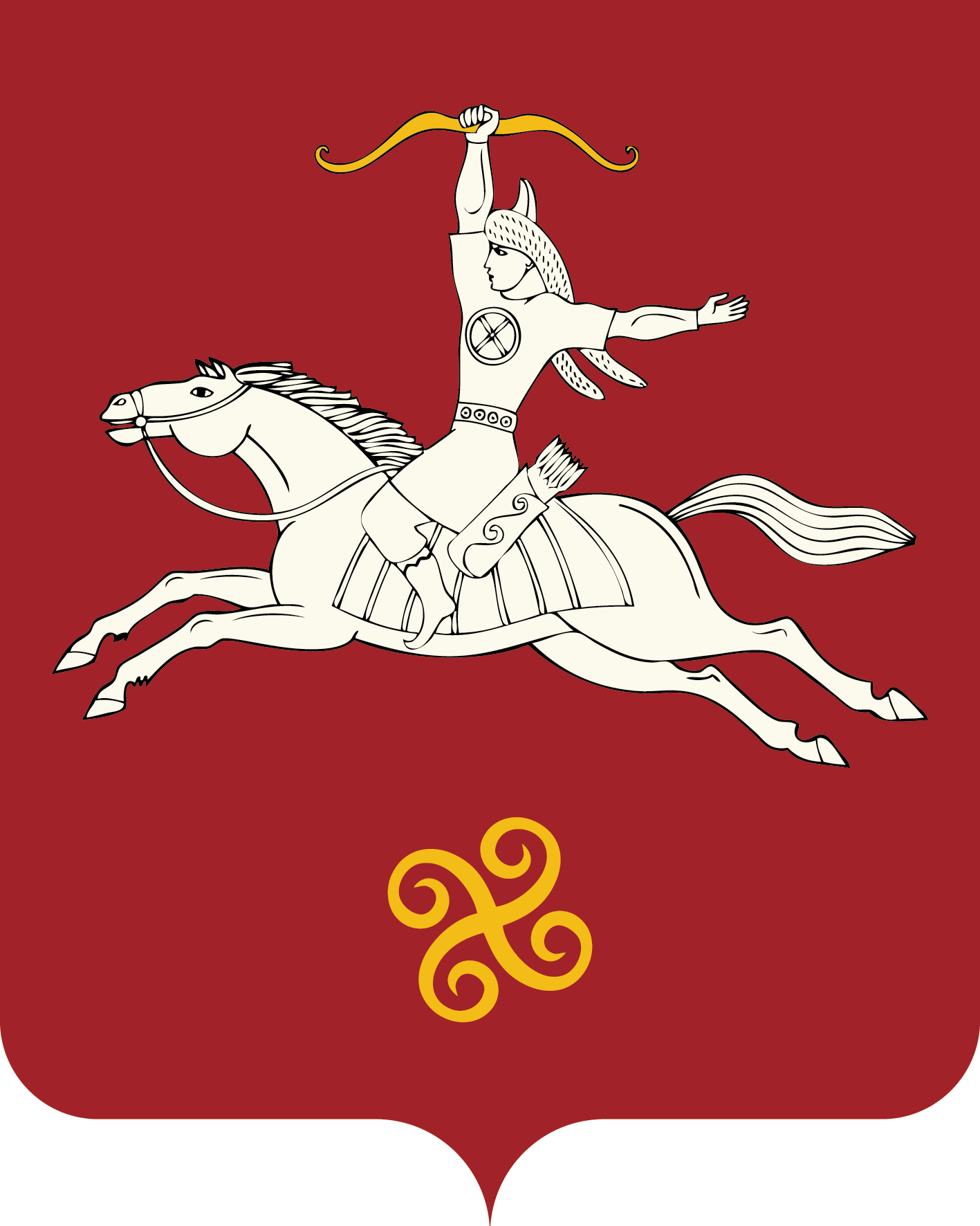 САЛАУАТ РАЙОНЫ МУНИЦИПАЛЬ РАЙОНЫНЫҢЯНГАНТАУ АУЫЛ СОВЕТЫ АУЫЛ БИЛӘМӘҺЕ СОВЕТЫРЕСПУБЛИКА БАШКОРТОСТАНСОВЕТ СЕЛЬСКОГО ПОСЕЛЕНИЯЯНГАНТАУСКИЙ СЕЛЬСОВЕТМУНИЦИПАЛЬНОГО РАЙОНАСАЛАВАТСКИЙ РАЙОН452492, Сулпан  ауылыЙәшел урамы, 13 йорттел. (34777) 2-88-22, 2-88-52452492, д. Чулпан, ул. Зелёная, д. 13тел. (34777) 2-88-22, 2-88-52№Наименование населенного пунктаИдентификационный номерНаименование    
автомобильной   
дорогиНаименование    
автомобильной   
дорогиПротяженность, кмПротяженность, кмПротяженность, кмп/пНаименование    
автомобильной   
дорогиНаименование    
автомобильной   
дорогивсегов том числев том числеНаименование    
автомобильной   
дорогиНаименование    
автомобильной   
дорогивсегос твердым  
покрытиемиз них с 
асфальто-
бетонным123 4 4567Янгантауский сельсоветЯнгантауский сельсоветЯнгантауский сельсоветЯнгантауский сельсоветЯнгантауский сельсоветЯнгантауский сельсоветЯнгантауский сельсоветд. Ильтаево80-247-875 ОП МП  00180-247-875 ОП МП  001улица Школьная1,11,180-247-875 ОП МП  00280-247-875 ОП МП  002улица Юрюзанская3,53,53,5Итого по населенному пункту4,64,63,5д. Комсомол	80-247-875 ОП МП  00380-247-875 ОП МП  003улица Комсомольская1,21,280-247-875 ОП МП  00480-247-875 ОП МП  004улица Кургазакская3,53,50,9580-247-875 ОП МП  00580-247-875 ОП МП  005улица Лесная0,950,9580-247-875 ОП МП  00680-247-875 ОП МП  006улица Молодежная1,61,680-247-875 ОП МП  00780-247-875 ОП МП  007улица Победы0,750,7580-247-875 ОП МП  00880-247-875 ОП МП  008улица С. Юлаева1,551,5580-247-875 ОП МП  00980-247-875 ОП МП  009улица Садовая0,50,580-247-875 ОП МП  01080-247-875 ОП МП  010улица Свободная0,50,580-247-875 ОП МП  01180-247-875 ОП МП  011улица Юрюзанская1,21,2Итого по населенному пункту11,7511,750,95д. Урдалы80-247-875 ОП МП  01280-247-875 ОП МП  012улица Центральная1,51,5Итого по населенному пункту1,51,5д. Чулпан80-247-875 ОП МП  01380-247-875 ОП МП  013улица Зеленая1,451,450,680-247-875 ОП МП  01480-247-875 ОП МП  014улица Коммунаров3,43,42,6580-247-875 ОП МП  01580-247-875 ОП МП  015улица Молодежная1,251,251,2580-247-875 ОП МП  01680-247-875 ОП МП  016улица Набережная0,50,580-247-875 ОП МП  01780-247-875 ОП МП  017улица Уральская0,60,680-247-875 ОП МП  01880-247-875 ОП МП  018улица Юбилейная0,750,75Итого по населенному пункту7,957,954,5с. Янгантау80-247-875 ОП МП  01980-247-875 ОП МП  019улица С. Юлаева0,50,50,580-247-875 ОП МП  02080-247-875 ОП МП  020улица Лесная0,320,320,3280-247-875 ОП МП  02180-247-875 ОП МП  021улица Центральная0,870,870,8780-247-875 ОП МП  02280-247-875 ОП МП  022улица Школьная1,541,541,54Итого по населенному пункту3,233,233,23Всего29,0329,0312,18